13.1	النظر في تحديد نطاقات تردد من أجل التطوير المستقبلي للاتصالات المتنقلة الدولية (IMT)، بما في ذلك إمكانية توزيع ترددات إضافية للخدمة المتنقلة على أساس أولي، وفقاً للقرار 238 (WRC-15)؛الجزء 6 - نطاقا التردد GHz 76-71 وGHz 86-81خلفيةوينادي القرار 238 (WRC-15) بإجراء دراسات لتحديد الاحتياجات من الطيف للمكون الأرضي للاتصالات IMT في مدى التردد الواقع بين GHz 24,25 وGHz 86، وكذلك دراسات التقاسم والتوافق، مع مراعاة حماية الخدمات التي وزع لها نطاق التردد على أساس أولي، وذلك في نطاقات التردد التالية:-	GHz 27,5-24,25 وGHz 40,5-37 وGHz 43,5-42,5 وGHz 47-45,5 وGHz 50,2-47,2 وGHz 52,6-50,4 وGHz 76-66 وGHz 86-81، التي فيها توزيعات على أساس أولي للخدمة المتنقلة؛-	GHz 33,4-31,8 وGHz 42,5-40,5 وGHz 47,2-47، حيث قد يلزم منح توزيعات إضافية على أساس أولي للخدمة المتنقلة.يُوزع نطاق التردد GHz 76-71، أو جزء منه، في لوائح الراديو للخدمة الإذاعية والخدمة الإذاعية الساتلية والخدمة الثابتة والخدمة الثابتة الساتلية (فضاء-أرض) والخدمة المتنقلة والخدمة المتنقلة الساتلية (فضاء-أرض) على أساس أولي ولخدمة الأبحاث الفضائية (فضاء-أرض) على أساس ثانوي.ويُوزع نطاق التردد 86-81 GHz، أو جزء منه، على أساس أولي للخدمة الثابتة والخدمة المتنقلة والخدمة الثابتة الساتلية (أرض-فضاء) والخدمة المتنقلة والخدمة المتنقلة الساتلية (أرض-فضاء) وعلم الفلك الراديوي، وعلى أساس ثانوي لخدمة الأبحاث الفضائية (فضاء-أرض).ويؤدي النطاق العريض المتنقل دوراً حاسماً متزايداً في تقديم النفاذ إلى مصالح الأعمال والمستهلكين في جميع أنحاء العالم. ووفقاً لإحصائيات الاتحاد الدولي للاتصالات (ITU)، "زادت الاشتراكات في النطاق العريض المتنقل بأكثر من 20 في المائة سنوياً في السنوات الخمس الأخيرة ومن المتوقع أن تصل إلى 4,3 مليار على مستوى العالم بحلول نهاية عام 2017". بينما "انخفضت أسعار خدمات النطاق العريض المتنقل كنسبة مئوية من الدخل القومي الإجمالي للفرد بمقدار النصف بين عامي 2013 و2016 في جميع أنحاء العالم".وأدى الطلب المتزايد على النطاق العريض المتنقل إلى زيادة متطلبات السعة في الوصلات الوسيطة أو شبكة النقل. ويعد مديا التردد 71-76 GHz و81-86 GHz مهمين لتقديم وصلات الخدمة الثابتة (FS) الوسيطة لخدمات النطاق العريض المتنقلة. ويقدم هذان مديا التردد عرض نطاق واسعاً جداً يتيح إمكانات تصل إلى 10 غيغابتة في الثانية أو أكثر عبر مسافات تبلغ بضعة كيلومترات وتمثل بديلاً لنشر الألياف: ويتعذر تحقيق معدل البيانات هذا في نطاقات تردد أخرى محدودة بعرض نطاقها. ويُتوقع أن يؤدي الطلب على الوصلات الوسيطة عالية السعة إلى استحداث زخم للانتقال من النطاقات الدنيا إلى هذه مديات التردد. وتعد أجهزة الراديو العاملة بالموجات المكروية من نقطة إلى نقطة والمستخدمة في الخدمة الثابتة مكوناً رئيسياً في العديد من شبكات الاتصالات المتنقلة، وكذلك في الوصلات المكروية للخدمة الثابتة لمختلف الاستخدامات بما في ذلك الإذاعة والمرافق والسلامة العامة. ويُتوقع أن يشهد مديا التردد 71-76 GHz و81-86 GHz نمواً كبيراً في استخدام الخدمة الثابتة وأن يمثلا ما يصل إلى 20 في المائة من عمليات النشر الجديدة سنوياً بحلول عام 2020.ومن أجل تقديم خدمات وصلات توصيل مهمة، بما في ذلك الخدمات التي تدعم عمليات نشر الاتصالات المتنقلة الدولية -2020، لا تُقترح تغييرات في مديي التردد 71-76 GHz و81-86 GHz.بالإضافة إلى ذلك، لن يؤدي أي تغيير في هذه النطاقات إلى تسهيل التوافق مع خدمات النطاق المجاور، خاصة مع رادارات السيارات في النطاق GHz 81-76. المـادة 5توزيع نطاقات الترددالقسم IV - جدول توزيع نطاقات التردد
(انظر الرقم 1.2)NOC	IAP/11A13A6/1GHz 81-66الأسباب:	يتيح عدم التغيير في مدى التردد 71-76 GHz زيادة استخدام هذه النطاقات في وصلات التوصيل والاستخدامات الثابتة الأخرى لدعم الاتصالات المتنقلة الدولية-2020. ويسهل أيضاً التوافق مع رادارات السيارات في النطاق 76-81 GHz المجاور.NOC	IAP/11A13A6/2GHz 86-81الأسباب:	يتيح عدم التغيير في مدى التردد 81-86 GHz زيادة استخدام هذه النطاقات في وصلات التوصيل والاستخدامات الثابتة الأخرى لدعم الاتصالات المتنقلة الدولية-2020. ويسهل أيضاً التوافق مع رادارات السيارات في النطاق 76-81 GHz المجاور.___________المؤتمر العالمي للاتصالات الراديوية (WRC-19)
شرم الشيخ، مصر، 28 أكتوبر - 22 نوفمبر 2019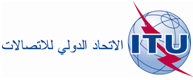 الجلسة العامةالإضافة 6
للوثيقة 11(Add.13)-A13 سبتمبر 2019الأصل: بالإنكليزية/بالإسبانيةالدول الأعضاء في لجنة البلدان الأمريكية للاتصالات (CITEL)الدول الأعضاء في لجنة البلدان الأمريكية للاتصالات (CITEL)مقترحات بشأن أعمال المؤتمرمقترحات بشأن أعمال المؤتمربند جدول الأعمال 13.1بند جدول الأعمال 13.1التوزيع على الخدماتالتوزيع على الخدماتالتوزيع على الخدماتالإقليم 1الإقليم 2الإقليم 374-71	ثابتة			ثابتة ساتلية (فضاء-أرض)			متنقلة			متنقلة ساتلية (فضاء-أرض)74-71	ثابتة			ثابتة ساتلية (فضاء-أرض)			متنقلة			متنقلة ساتلية (فضاء-أرض)74-71	ثابتة			ثابتة ساتلية (فضاء-أرض)			متنقلة			متنقلة ساتلية (فضاء-أرض)76-74	ثابتة			ثابتة ساتلية (فضاء-أرض)			متنقلة			إذاعية			إذاعية ساتلية			أبحاث فضائية (فضاء-أرض)			561.576-74	ثابتة			ثابتة ساتلية (فضاء-أرض)			متنقلة			إذاعية			إذاعية ساتلية			أبحاث فضائية (فضاء-أرض)			561.576-74	ثابتة			ثابتة ساتلية (فضاء-أرض)			متنقلة			إذاعية			إذاعية ساتلية			أبحاث فضائية (فضاء-أرض)			561.5التوزيع على الخدماتالتوزيع على الخدماتالتوزيع على الخدماتالإقليم 1الإقليم 2الإقليم 384-81	ثابتة  338A.5			ثابتة ساتلية (أرض-فضاء)			متنقلة			متنقلة ساتلية (أرض-فضاء)			فلك راديوي			أبحاث فضائية (فضاء-أرض)			149.5  561A.584-81	ثابتة  338A.5			ثابتة ساتلية (أرض-فضاء)			متنقلة			متنقلة ساتلية (أرض-فضاء)			فلك راديوي			أبحاث فضائية (فضاء-أرض)			149.5  561A.584-81	ثابتة  338A.5			ثابتة ساتلية (أرض-فضاء)			متنقلة			متنقلة ساتلية (أرض-فضاء)			فلك راديوي			أبحاث فضائية (فضاء-أرض)			149.5  561A.586-84	ثابتة  338A.5			ثابتة ساتلية (أرض-فضاء)  561B.5			متنقلة			فلك راديوي			149.586-84	ثابتة  338A.5			ثابتة ساتلية (أرض-فضاء)  561B.5			متنقلة			فلك راديوي			149.586-84	ثابتة  338A.5			ثابتة ساتلية (أرض-فضاء)  561B.5			متنقلة			فلك راديوي			149.5